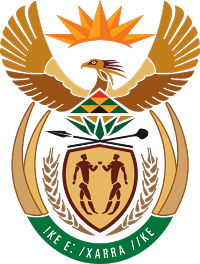 MINISTRY FOR COOPERATIVE GOVERNANCE AND TRADITIONAL AFFAIRSREPUBLIC OF SOUTH AFRICANATIONAL ASSEMBLYQUESTIONS FOR WRITTEN REPLYQUESTION NUMBER 2018/524DATE OF PUBLICATION: 16 MARCH 2018524. Mr M Waters (DA) to ask the Minister of Cooperative Governance and Traditional Affairs:With reference to the reply to question 1298 on July 2017, what are the details of the latest developments with regard to the building of the school on the said land?Reply:The information requested by the Honourable Member is not readily available in the Department. However, the Department has engaged the Gauteng Provincial Department responsible for Local Government to obtain the relevant information from Ekurhuleni Metropolitan Municipality. The information will be submitted to the Honourable Member as soon as it is available.